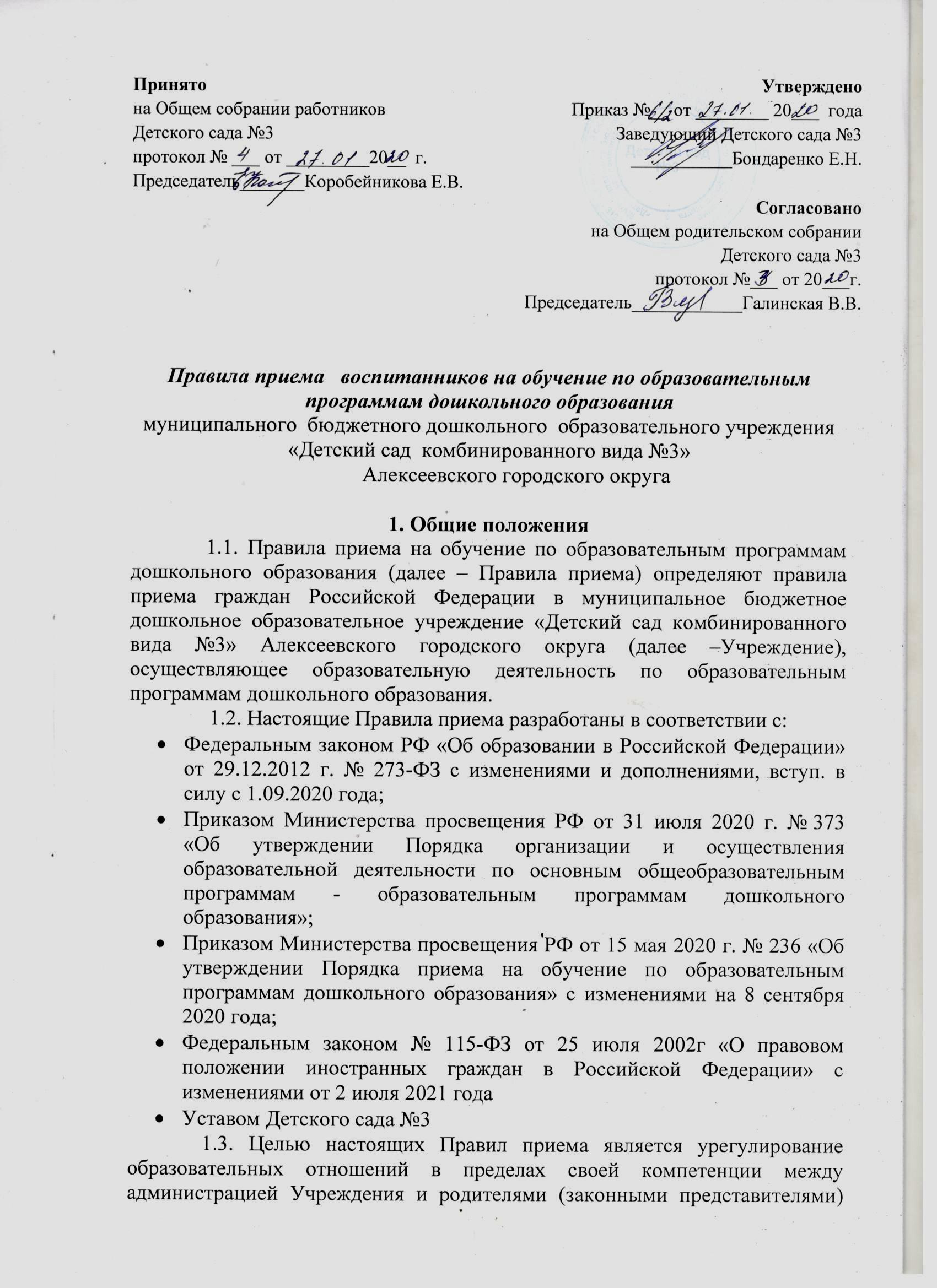 при приеме детей в Учреждение.              1.4. Настоящие Правила приема являются локальным актом, который принимается на Общем собрании работников  Учреждения и утверждается приказом заведующего.1.5. Правила приема в Учреждение устанавливаются в части, не урегулированной законодательством об образовании, Учреждением самостоятельно.2. Комплектование Детского сада №32.1. Прием в Учреждение осуществляется в течение всего календарного года при наличии свободных мест. Комплектование Учреждения воспитанниками осуществляет управление образования администрации Алексеевского городского округа.2.2. Правила приема в Учреждение должны обеспечивать прием в Учреждение всех граждан, имеющих право на получение дошкольного образования и проживающих на территории, за которой закреплено Учреждение (далее - закрепленная территория).Проживающие в одной семье и имеющие общее место жительства дети имеют право преимущественного приема Учреждение, если в нем обучаются их братья и (или) сестры.2.3. Учреждение размещает распорядительный акт органа местного самоуправления Алексеевского городского округа, о закреплении образовательных организаций за конкретными территориями Алексеевского городского округа на информационном стенде Учреждения и на официальном сайте Учреждения в сети Интернет.2.4. В приеме в Учреждение может быть отказано только по причине отсутствия свободных мест, за исключением случаев, предусмотренных статьей 88 Федерального закона от 29 декабря 2012 г. N 273-ФЗ "Об образовании в Российской Федерации". В случае отсутствия мест в Учреждения родители (законные представители) ребенка для решения вопроса о его устройстве в другую образовательную организацию обращаются непосредственно в управление образования администрации Алексеевского городского округа.2.5. Прием иностранных граждан и лиц без гражданства, в том числе соотечественников за рубежом, в Учреждения осуществляется в соответствии с международными договорами Российской Федерации, Федеральным законом от 29 декабря 2012 г. N 273-ФЗ "Об образовании в Российской Федерации" и настоящим Порядком приема за счет бюджетных ассигнований федерального бюджета, бюджетов субъектов Российской Федерации и местных бюджетов.2.6. За своевременное комплектование возрастных групп, оформление личных дел воспитанников и оперативную передачу сведений о наличии свободных мест несёт ответственность заведующий. 2.7. По состоянию на 01 сентября заведующий издаёт приказ о комплектовании групп на учебный год. 3. Прием детей в Детский сад №3 3.1. Основанием зачисления ребенка в Учреждение является предоставление родителями (законными представителями) заведующему или уполномоченному им должностному лицу путевки, полученной в управлении образования Алексеевского городского округа в рамках реализации муниципальной услуги по приему заявлений, постановке на учет и зачислению детей в образовательные организации, реализующих основную образовательную программу дошкольного образования (детские сады) при предъявлении оригинала документа, удостоверяющего личность родителя (законного представителя), либо оригинала документа, удостоверяющего личность иностранного гражданина и лица без гражданства в Российской Федерации в соответствии со статьей 10 Федерального закона от 25 июля 2002 г. N 115-ФЗ "О правовом положении иностранных граждан в Российской Федерации".3.2. Путевка предоставляется родителями (законными представителями) заведующему или уполномоченному им должностному лицу в течение 10 дней после ее получения в управлении образования для согласования даты прихода ребенка в Учреждение.3.3. Заведующий или уполномоченное им должностное лицо регистрирует путевку в «Журнале регистрации путевок» 3.4. Прием детей в Учреждение осуществляется по личному заявлению родителя (законного представителя) ребенка (приложение 1 Правил приема) при предъявлении оригинала документа, удостоверяющего личность родителя (законного представителя), либо оригинала документа, удостоверяющего личность иностранного гражданина и лица без гражданства в Российской Федерации в соответствии со статьей 10 Федерального закона от 25 июля 2002 г. N 115-ФЗ "О правовом положении иностранных граждан в Российской Федерации" (Собрание законодательства Российской Федерации, 2002, N 30, ст. 3032).Учреждение может осуществлять прием указанного заявления в форме электронного документа с использованием информационно-телекоммуникационных сетей общего пользования.3.5. В заявлении родителями (законными представителями) ребенка указываются следующие сведения:а) фамилия, имя, отчество (последнее - при наличии) ребенка;б) дата рождения ребенка;в) реквизиты свидетельства о рождении ребенка;г) адрес места жительства (места пребывания, места фактического проживания) ребенка;д фамилия, имя, отчество (последнее - при наличии) родителей (законных представителей) ребенка;е) реквизиты документа, удостоверяющего личность родителя (законного представителя) ребенка;ж) реквизиты документа, подтверждающего установление опеки (при наличии);з) адрес электронной почты, номер телефона (при наличии) родителей (законных представителей) ребенка;и) информация о выборе языка образования, родного языка из числа языков народов Российской Федерации, в том числе русского языка как родного языка;к) о потребности в обучении ребенка по адаптированной образовательной программе дошкольного образования и (или) в создании специальных условий для организации обучения и воспитания ребенка-инвалида в соответствии с индивидуальной программой реабилитации инвалида (при наличии);л) о направленности дошкольной группы;м) о необходимом режиме пребывания ребенка;н) о желаемой дате приема на обучение.Форма заявления размещается на информационном стенде и на официальном сайте Учреждения в сети Интернет.3.6. Прием детей, впервые поступающих в Учреждение, осуществляется на основании медицинского заключения.                 3.7. Для приема в Учреждение родители (законные представители) ребенка предъявляют следующие документы:1) документ, удостоверяющий личность родителя (законного представителя) ребенка, либо документ, удостоверяющий личность иностранного гражданина или лица без гражданства в Российской Федерации в соответствии со статьей 10 Федерального закона от 25 июля 2002 г. N 115-ФЗ "О правовом положении иностранных граждан в Российской Федерации" (Собрание законодательства Российской Федерации, 2002, N 30, ст. 3032);2) свидетельство о рождении ребенка или для иностранных граждан и лиц без гражданства - документ(-ы), удостоверяющий(е) личность ребенка и подтверждающий(е) законность представления прав ребенка;3) документ, подтверждающий установление опеки (при необходимости);4) свидетельство о регистрации ребенка по месту жительства или по месту пребывания на закрепленной территории или документ, содержащий сведения о месте пребывания, месте фактического проживания ребенка;5) документ ТПМПК (при необходимости);6) документ, подтверждающий потребность в обучении в группе оздоровительной направленности (при необходимости).Родители (законные представители) ребенка, являющиеся иностранными гражданами или лицами без гражданства, дополнительно предъявляют документ, подтверждающий право заявителя на пребывание в Российской Федерации. Иностранные граждане и лица без гражданства все документы представляют на русском языке или вместе с заверенным переводом на русский язык.Копии представленных родителями (законными представителями) документов заверяются заведующим Детского сада при сличении  их с  оригиналом.Копии предъявляемых при приеме документов хранятся в Учреждении в личном деле воспитанника до прекращения образовательных отношений.3.8. Дети с ограниченными возможностями здоровья принимаются на обучение по адаптированной образовательной программе дошкольного образования только с согласия родителей (законных представителей) и на основании рекомендаций ТПМПК.3.9. Требование представления иных документов для приема детей в Учреждение в части, не урегулированной законодательством об образовании, не допускается.3.10. Факт ознакомления родителей (законных представителей) ребенка, в том числе через информационные системы общего пользования, с уставом, лицензией на осуществление образовательной деятельности, с образовательными программами и другими документами, регламентирующими организацию и осуществление образовательной деятельности, права и обязанности воспитанников фиксируется в заявлении о приеме и заверяется личной подписью родителей (законных представителей) ребенка. Подписью родителей (законных представителей) ребенка фиксируется также согласие на обработку их персональных данных и персональных данных ребенка в порядке, установленном законодательством Российской Федерации. Копии указанных документов, информация о сроках приема документов размещаются на информационном стенде Учреждения и на официальном сайте Учреждения в сети Интернет. 3.11. Родители (законные представители) ребенка могут направить заявление о приеме в Учреждение почтовым сообщением с уведомлением о вручении посредством официального сайта управления образования администрации Алексеевского городского округа, в информационно-телекоммуникационной сети "Интернет", федеральной государственной информационной системы "Единый портал государственных и муниципальных услуг (функций)" в порядке предоставления  муниципальной услуги.3.12. Заявление о приеме в Учреждение и прилагаемые к нему документы, представленные родителями (законными представителями) детей, регистрируются заведующим или уполномоченным им должностным лицом в «Журнале регистрации заявлений о приеме в образовательную организацию». 3.13. После регистрации заявления родителям (законным представителям) детей выдается расписка в получении документов, содержащая информацию о регистрационном номере заявления о приеме ребенка в Учреждение, перечне представленных документов. Расписка заверяется подписью руководителя и печатью Учреждения.3.14. Дети, родители (законные представители) которых не представили необходимые для приема документы в соответствии с пунктом 3.6, 3.7. Правил приема, остаются на учете детей, нуждающихся в предоставлении места в Учреждение. Место в Учреждение ребенку предоставляется при освобождении мест в соответствующей возрастной группе в течение года.3.15. После приема документов, указанных в пункте 3.7. Правил приема, заведующий или уполномоченное им должностное лицо заключает договор об образовании по образовательным программам дошкольного образования (далее – договор) с родителями (законными представителями) ребенка (приложение 2 Правил приема).            3.16. Заведующий издает приказ о зачислении ребенка в Учреждение  в течение трех рабочих дней после заключения договора. На официальном сайте Учреждения в сети Интернет размещаются реквизиты приказа (наименование вида документа (приказ), дата приказа, регистрационный номер приказа), наименование возрастной группы, число детей, зачисленных в указанную возрастную группу.После издания приказа ребенок снимается с учета детей, нуждающихся в предоставлении места в образовательной организации.    3.17. Заведующий или уполномоченное им должностное лицо в трехдневный срок размещает на Региональном информационном ресурсе по учету детей на зачисление в ДОО (http://uslugi.vsopen.ru) списки зачисленных детей в разделе «воспитанники». 3.18. Документы для предоставления льготы по оплате за посещение Учреждения родители (законные представители) воспитанника оформляют самостоятельно в бухгалтерии управления образования администрации Алексеевского городского округа при предъявлении соответствующих документов подтверждающих право на получение льготы. 3.19. Документы для начисления компенсации части родительской платы родители (законные представители) оформляют самостоятельно в бухгалтерии управления образования администрации Алексеевского городского округа.3.20. Документы для получения денежных средств на питание ребёнка в дошкольном учреждении родители (законные представители) оформляют самостоятельно в управлении социальной защиты населения администрации Алексеевского городского округа. 	4. Заключительные положения4.1. Правила приема могут вноситься изменения и дополнения, не противоречащие действующему законодательству. Приложение 1Форма заявления о приеме в образовательную организацию,реализующую программы дошкольного образованияЗаведующему  Детского сада №3Бондаренко Елене Николаевне                                                                                                                                  от______________________________________                                               _________________________________ФИО заявителяЗаявление №  Прошу зачислить моего (ю) сына (дочь) на обучение  по образовательной программе дошкольного образования в    группу ____________________________________________  общеразвивающей, комбинированной  направленности с режимом полного дня с  «__»____20____г. О себе и своем ребенке сообщаю следующее:К заявлению прилагаются:- копия свидетельства о рождении серия _______ № _________, выдано «___»_______20___г. _________________________________________________;- копия свидетельства о регистрации ____________________________(ребенка) по месту жительства на закрепленной территории, выдано «___»_______20___г _________________________________________________________________________;- копия медицинского заключения, выдано  «___»_______20___г __________________________________________________________________________;- копия паспорта __________________________ серия _______ № _________, выдано «___»_______20___г. _________________________________________________;- копия паспорта _____________________ серия _______ № _________, выдано «___»_______20___г. _________________________________________________;«____»_________20_____г.                 _______________/__________________________/                                                               ______________/___________________________/С уставом, лицензией на право осуществления образовательной деятельности, с образовательными программами   Детского сада №3, постановлением о закреплении территорий за ОО и другими документами, регламентирующими организацию и осуществление образовательной деятельности, права и обязанности воспитанников  Детского сада №3 ознакомлен.«____»_________20_____г.                 _______________/__________________________/                                                               ______________/___________________________/Даю согласие Детскому саду № 3, зарегистрированному по адресу: г. Алексеевка, ул. Комсомольская, д.51а,  на обработку  и передачу третьим лицам (управлению образования Алексеевского городского округа, Алексеевской детской поликлинике) моих персональных данных и  персональных данных моего ребенка, ____________________________________________________, _____________ года рождения в объеме, указанном в заявлении и прилагаемых документах, в целях обеспечения соблюдения требований Федерального закона от 29.12.2012 № 273-ФЗ «Об образовании в Российской Федерации» и иных нормативных правовых актов сферы образования на срок действия  договора об образовании по образовательным программам дошкольного образования.«____»_________20_____г.                       ______________/__________________________/                                                               ______________/___________________________/Приложение 2 ДОГОВОРоб образовании по основной образовательным программам дошкольного образования___г. Алексеевка______                                           "__" ______________ ____ г.                  (место заключения договора)                                  (дата заключения договора)  Муниципальное бюджетное  дошкольное образовательное учреждение «Детский сад комбинированного вида №3»  Алексеевского городского округа, осуществляющее образовательную деятельность на основании лицензии от «30» мая 2019 г. № 8746, выданной Департаментом образования Белгородской области, именуемого в дальнейшем «Исполнитель», в лице заведующего Бондаренко Елены Николаевны, действующего на основании Устава утверждённого Учредителем, приказ № 49 от 16 января 2019 года и_____________________________________________________, (фамилия, имя, отчество (при наличии) именуемый в дальнейшем "Заказчик", в интересах несовершеннолетнего __________________________________________________________,(фамилия, имя, отчество, дата рождения)проживающего по адресу: _____________________________________________________________________________,(адрес места жительства ребенка с указанием  индекса)именуемого  в  дальнейшем  "Воспитанник",   совместно   именуемые   Стороны, заключили настоящий Договор о нижеследующем:I. Предмет договора1.1. Предметом договора являются оказание образовательной организацией Воспитаннику образовательных услуг в рамках реализации основной образовательной программы дошкольного образования (далее - образовательная программа) в соответствии с федеральным государственным образовательным стандартом дошкольного образования, содержание Воспитанника в образовательной организации, присмотр и уход за Воспитанником.1.2. Форма обучения - очная.1.3. Наименование образовательной программы ________________________.1.4. Срок освоения образовательной программы (продолжительность обучения) на момент подписания настоящего Договора составляет __________ календарных лет (года).1.5. Режим пребывания Воспитанника в образовательной организации  - 12 часовой.1.6.Воспитанник зачисляется в группу детей __________________________________ года жизни общеразвивающей, компенсирующей, комбинированной направленности (подчеркнуть).II. Взаимодействие Сторон.2.1. Исполнитель вправе:2.1.1. Самостоятельно осуществлять образовательную деятельность.2.2. Заказчик вправе:2.2.1. Участвовать в образовательной деятельности образовательной организации, в том числе, в формировании образовательной программы.2.2.2. Получать от Исполнителя информацию:-по вопросам организации и обеспечения надлежащего исполнения услуг, предусмотренных разделом I настоящего Договора;-о поведении, эмоциональном состоянии Воспитанника во время его пребывания в образовательной организации, его развитии и способностях, отношении к образовательной деятельности.2.2.3. Знакомиться с уставом образовательной организации, с лицензией на осуществление образовательной деятельности, с образовательными программами и другими документами, регламентирующими организацию и осуществление образовательной деятельности, права и обязанности Воспитанника и Заказчика.2.2.4. Выбирать виды дополнительных образовательных услуг, в том числе, оказываемых Исполнителем Воспитаннику за рамками образовательной деятельности на возмездной основе.2.2.5.  Находиться  с  Воспитанником  в  образовательной  организации в период его адаптации в течение  времени (1-2 недели),  рекомендованного педагогом – психологом. 2.2.6. Принимать участие в организации и проведении совместных мероприятий с детьми в образовательной организации (утренники, развлечения, праздники, досуги, дни здоровья и др.).2.2.7. Принимать участие в деятельности коллегиальных органов управления, предусмотренных уставом образовательной организации.2.3. Исполнитель обязан:2.3.1. Обеспечить Заказчику доступ к информации для ознакомления с уставом образовательной организации, с лицензией на осуществление образовательной деятельности, с образовательными программами и другими документами, регламентирующими организацию и осуществление образовательной деятельности, права и обязанности Воспитанников и Заказчика.2.3.2. Обеспечить надлежащее предоставление услуг, предусмотренных разделом I настоящего Договора, в полном объеме в соответствии с федеральным государственным образовательным стандартом, образовательной программой (частью образовательной программы) и условиями настоящего Договора.2.3.3. Обеспечивать охрану жизни и укрепление физического и психического здоровья Воспитанника, его интеллектуальное, физическое и личностное развитие, развитие его творческих способностей и интересов.2.3.4. При оказании услуг, предусмотренных настоящим Договором, учитывать индивидуальные потребности Воспитанника, связанные с его жизненной ситуацией и состоянием здоровья, определяющие особые условия получения им образования, возможности освоения Воспитанником образовательной программы на разных этапах ее реализации.2.3.5. При оказании услуг, предусмотренных настоящим Договором, проявлять уважение к личности Воспитанника, оберегать его от всех форм физического и психологического насилия, обеспечить условия укрепления нравственного, физического и психологического здоровья, эмоционального благополучия Воспитанника с учетом его индивидуальных особенностей.2.3.6. Создавать безопасные условия обучения, воспитания, присмотра и ухода за Воспитанником, его содержания в образовательной организации в соответствии с установленными нормами, обеспечивающими его жизнь и здоровье.2.3.7. Обучать Воспитанника по образовательной программе, предусмотренной пунктом 1.3 настоящего Договора.2.3.8. Обеспечить реализацию образовательной программы средствами обучения и воспитания, необходимыми для организации образовательной деятельности и создания развивающей предметно-пространственной среды.2.3.9. Переводить Воспитанника в следующую возрастную группу.2.3.10. Уведомить Заказчика  в пятидневный срок о нецелесообразности оказания Воспитаннику образовательной услуги в объеме, предусмотренном    разделом   I   настоящего   Договора,   вследствие   его индивидуальных   особенностей,   делающих   невозможным  или  педагогически нецелесообразным оказание данной услуги.2.3.11. Обеспечить соблюдение требований Федерального закона в части сбора, хранения и обработки персональных данных Заказчика и Воспитанника.2.3.12. Обеспечивать    Воспитанника    необходимым   сбалансированным питанием в соответствии с режимом функционирования (12 часов),  примерным меню, утвержденным руководителем ДОО, рассчитанным на 2 недели, с учетом физиологических потребностей в энергии и пищевых веществах для детей всех возрастных групп и рекомендуемых суточных наборов продуктов для организации питания детей в дошкольных образовательных организациях2.4. Заказчик обязан:2.4.1. Соблюдать требования учредительных документов Исполнителя, правил внутреннего распорядка и иных локальных нормативных актов, общепринятых норм поведения, в том числе, проявлять уважение к педагогическим и научным работникам, инженерно-техническому, административно-хозяйственному, производственному, учебно-вспомогательному, медицинскому и иному персоналу Исполнителя и другим воспитанникам, не посягать на их честь и достоинство.2.4.2. Своевременно вносить плату за  присмотр и уход за Воспитанником.2.4.3. При поступлении Воспитанника в образовательную организацию и в период действия настоящего Договора своевременно предоставлять Исполнителю все необходимые документы, предусмотренные уставом образовательной организации. Незамедлительно сообщать Исполнителю об изменении контактного телефона и места жительства.2.4.4. Обеспечить посещение Воспитанником образовательной организации согласно правилам внутреннего распорядка воспитанников Исполнителя.2.4.5. Информировать Исполнителя о предстоящем отсутствии Воспитанника в образовательной организации или его болезни. В случае заболевания Воспитанника, подтвержденного заключением медицинской организации либо выявленного медицинским работником Исполнителя, принять меры по восстановлению его здоровья и не допускать посещения образовательной организации Воспитанником в период заболевания.2.4.6. Предоставлять справку после перенесенного заболевания, а также отсутствия ребенка более 5 календарных дней (за исключением выходных и праздничных дней) (письмо Министерства здравоохранения РФ от  19.08.20 года № 15-2/И/2-11861), с указанием диагноза, длительности заболевания, сведений об отсутствии контакта с инфекционными больными.2.4.7. Бережно относиться к имуществу Исполнителя, возмещать ущерб, причиненный Воспитанником имуществу Исполнителя, в соответствии с законодательством Российской Федерации.III. Размер, сроки и порядок оплаты за присмотр и уход за Воспитанником3.1. Стоимость  услуг Исполнителя по присмотру и уходу за Воспитанником (далее - родительская плата) составляет _____ рублей за 1 день, определенной  приказом управления образования администрации Алексеевского городского округа № ___ от ___________ года «Об установлении родительской платы за присмотр и уход за детьми в ДОО»       Не допускается включение расходов на реализацию образовательной программы дошкольного образования, а также расходов на содержание недвижимого имущества образовательной организации в родительскую плату за присмотр и уход за Воспитанником.3.2 Заказчик  ежемесячно вносит  родительскую плату за присмотр и уход за Воспитанником, указанную в пункте 3.1 настоящего Договора, из расчета фактически оказанной услуги по присмотру и уходу, соразмерно количеству календарных дней, в течение которых оказывалась услуга.3.3. Оплата производится в срок не позднее 30 числа  каждого месяца в безналичном порядке на счет, указанный в разделе  VII настоящего Договора.3.4 Заказчик имеет  \ не имеет (нужное подчеркнуть) право на уменьшение платы. Основание, по которому предоставлена льгота: _____________________________Льготный размер родительской платы:_____________________________ IV. Ответственность за неисполнение или ненадлежащее исполнение обязательств по договору, порядок разрешения споров4.1. За неисполнение либо ненадлежащее исполнение обязательств по настоящему Договору Исполнитель и Заказчик несут ответственность, предусмотренную законодательством Российской Федерации и настоящим Договором.V. Основания изменения и расторжения договора5.1. Условия, на которых заключен настоящий Договор, могут быть изменены по соглашению сторон.5.2. Все изменения и дополнения к настоящему Договору должны быть совершены в письменной форме и подписаны уполномоченными представителями Сторон.5.3. Настоящий Договор может быть расторгнут по соглашению сторон. По инициативе одной из сторон настоящий Договор может быть расторгнут по основаниям, предусмотренным действующим законодательством Российской Федерации.VI. Заключительные положения6.1. Настоящий договор вступает в силу со дня его подписания Сторонами и действует до прекращения образовательных отношений.6.2. Настоящий Договор составлен в экземплярах, имеющих равную юридическую силу, по одному для каждой из Сторон.6.3. Стороны обязуются письменно извещать друг друга о смене реквизитов, адресов и иных существенных изменениях.6.4. Все споры и разногласия, которые могут возникнуть при исполнении условий настоящего Договора, Стороны будут стремиться разрешать путем переговоров.6.5. Споры, не урегулированные путем переговоров, разрешаются в судебном порядке, установленном законодательством Российской Федерации.6.6. Ни одна из Сторон не вправе передавать свои права и обязанности по настоящему Договору третьим лицам без письменного согласия другой Стороны.6.7. При выполнении условий настоящего Договора Стороны руководствуются законодательством Российской Федерации.VII. Реквизиты и подписи сторонОтметка о получении 2-го экземпляра    ЗаказчикомДата: ____________ Подпись: ___________Ф.И.О. ребенкаДата и место рождения ребенкаСвидетельство о рождении (серия, №, кем и когда выдано)Родной языкЯзык образованияАдрес проживания ребенка:Ф.И.О.  родителей (законных представителей) ребенка  - мамы:Паспорт (серия, №, кем и когда выдан)Адрес проживанияКонтактный  телефон, адрес электронной почтыФ.И.О. родителей (законных представителей) ребенка  - папы:Паспорт (серия, №, кем и когда выдан)Адрес проживанияКонтактный  телефон,  адрес электронной почтыИсполнитель Муниципальное бюджетное дошкольное образовательное учреждение «Детский сад комбинированного вида №3» Алексеевского городского округаЮридический адрес:	309850, Белгородская область, Алексеевский район,  г. Алексеевка, улица Комсомольская, дом 51 аФактический адрес:	309850, Белгородская область, Алексеевский район,  г. Алексеевка, улица Комсомольская, дом 51 аИНН 3122008387, КПП 312301001Банк УФК по Белгородской области (Управление финансов и бюджетной политики) (Детский сад №3) р/с 40701810345251001034л/с 20263B75071БИК 041403001тел. 8 (47234) 4-68-48e-mail: alexdou3@mail.ru Заведующий ___________  Бондаренко Е.Н._____________________________(дата)Заказчик(фамилия, имя и отчество)________________________________________(паспортные  данные)Адрес:______________________________________________________________________________________________________________Телефон:_____________________________(подпись)